PRACTISE QUESTIONS – UNIT 1 MODULE 21 i) Describe the structure of a nucleotide and distinguish between a nucleotide and polynucleotide. (5) ii) List THREE differences between DNA and RNA. (3)2 i) The following is the sequence of bases in one of the two strands of part of a DNA molecule  CAGGTACTG.  What will be sequence of bases in the complementary strand? (1) ii) The following sequence of bases in DNA codes for the formation of a short peptide chain:  TACTTTAGAGGACCAGTAATT(a) Show the sequence of bases you would expect to find in the corresponding messenger RNA molecule.(1)(b) Using the table below work out the resulting sequence of amino acids in the finished peptide chain? (1)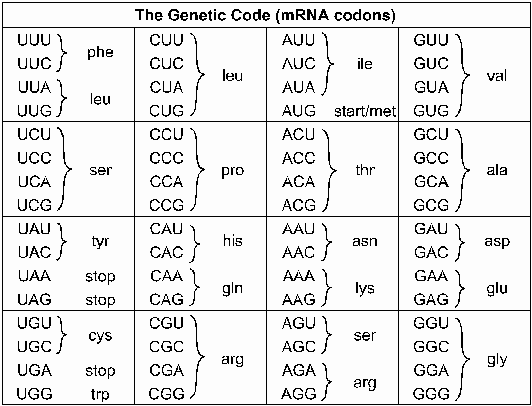 3 Lysozyme is a protein made up of 129 amino acids.(a) How many DNA nucleotides are needed to encode for this chain of amino acids?  (1)(b) A complete turn of the DNA double helix contains 10 pairs of bases and is 3.4 nm long. What length of DNA molecule is occupied by the gene for lysozyme?  (1)(c) How many turns of the DNA double helix does this represent? (1)1.In the human thyroid gland the amino acid tyrosine is converted by a series of reactions into the hormone thyroxine. Insufficient thyroxine production may lead to mental and physical retardation.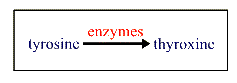 In about 1 in 5000 children, one of the enzymes involved in thyroxine production does not function effectively. The ineffective enzyme is a result of a gene mutation(a)(i) Give one way in which a gene mutation like this may have arisen. (1)(ii)Give one factor which might increase the frequency at which gene mutation occurs. (1)(b) Explain how a gene mutation may result in the production of an ineffective enzyme (2)NEAB19972.Mutations to DNA can affect the proteins produced by cells(a)Explain why a base deletion mutation, may have a greater effect than a base substitution mutation (3)(b)Name two agents, which can cause mutations. (2)1.In 1961 biologists made synthetic mRNA. When they produced mRNA containing only uracil nucleotides, it coded for one type of amino acid, phenylalanine. When mRNA was produced with alternating uracil and guanine nucleotides, two types of amino acid were coded for, valine and cysteine. This is summarised in the table.In 1961 biologists made synthetic mRNA. When they produced mRNA containing only uracil nucleotides, it coded for one type of amino acid, phenylalanine. When mRNA was produced with alternating uracil and guanine nucleotides, two types of amino acid were coded for, valine and cysteine. This is summarised in the table.In 1961 biologists made synthetic mRNA. When they produced mRNA containing only uracil nucleotides, it coded for one type of amino acid, phenylalanine. When mRNA was produced with alternating uracil and guanine nucleotides, two types of amino acid were coded for, valine and cysteine. This is summarised in the table.In 1961 biologists made synthetic mRNA. When they produced mRNA containing only uracil nucleotides, it coded for one type of amino acid, phenylalanine. When mRNA was produced with alternating uracil and guanine nucleotides, two types of amino acid were coded for, valine and cysteine. This is summarised in the table.(a)(a)For the amino acid phenylalanine what isFor the amino acid phenylalanine what is(i)the corresponding DNA base sequence, (1)(ii)(ii)the tRNA anticodon? (1)the tRNA anticodon? (1)the tRNA anticodon? (1)the tRNA anticodon? (1)(b) (b) Explain how the information in the table supports the idea of a triplet code. (5)Explain how the information in the table supports the idea of a triplet code. (5)Explain how the information in the table supports the idea of a triplet code. (5)Explain how the information in the table supports the idea of a triplet code. (5)(b)(b) Explain how the specific shape of the tRNA molecule shown in the diagram is determined by the pattern of bonding. (2) Explain how the specific shape of the tRNA molecule shown in the diagram is determined by the pattern of bonding. (2) Explain how the specific shape of the tRNA molecule shown in the diagram is determined by the pattern of bonding. (2) Explain how the specific shape of the tRNA molecule shown in the diagram is determined by the pattern of bonding. (2)1.(a)State three ways in which the structure of messenger DNA differs from RNA.(3)(b) Explain why exact replication of DNA is necessary in living organisms.(2)(c) Name the enzyme involved in replicating the DNA molecule.(1)1.Read through the following passage on the cell cycle and mitosis, then write in the gaps the most appropriate word or words to complete the passage.(a)In the cell cycle DNA synthesis occurs during ________________.  At the beginning of prophase _______________ condenses and chromosomes become visible. The end of prophase is characterized by the breakdown of the __________________________. The chromosomes become attached to the equator of the ______________ during ______________________. At anaphase the chromosome splits at the centromere and one copy heads towards each pole of the spindle. The final phase is called _______________ and it involves the formation of two new separate nuclei. In animal cells this phase is followed by ___________________.(7)2.(a)Explain why root tips are particularly suitable material to use for preparing slides to show mitosis. Explain why root tips are particularly suitable material to use for preparing slides to show mitosis. (1)(b)Give a reason for carrying out each of the following steps in preparing a slide showing mitosis in cells from a root tip. Give a reason for carrying out each of the following steps in preparing a slide showing mitosis in cells from a root tip. (i)The tissue should be stained. (1)(ii) The stained material should be pulled apart with a needle and gentle pressure applied to the cover slip during mounting. (1)(c)The drawing has been made from a photograph showing a cell undergoing mitosis.The drawing has been made from a photograph showing a cell undergoing mitosis.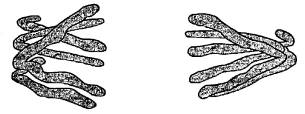 In which stage of mitosis is the cell shown in this drawing? In which stage of mitosis is the cell shown in this drawing? (1)3.The drawings A-E show stages of mitosis in an animal cell.The drawings A-E show stages of mitosis in an animal cell.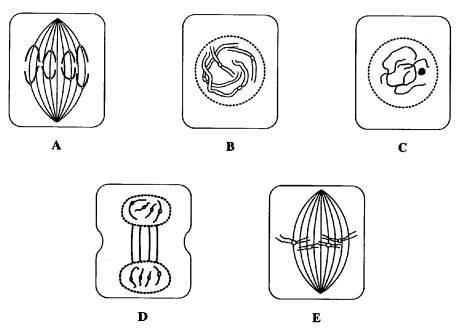 (a)Which of the drawings A -E showsWhich of the drawings A -E shows(i) anaphase;(1)(ii)telophase;(1)(iii)metaphase?(1)(b)Give two processes which occur during interphase and which are necessary for nuclear division to take place.Give two processes which occur during interphase and which are necessary for nuclear division to take place.(2)1.The table below diagrammatically shows the stages of mitosis in eukaryotic cellsThe table below diagrammatically shows the stages of mitosis in eukaryotic cellsaComplete the table by filling in the missing stage labels and descriptions(8)bExplain the importance of mitosis to living organisms.(3)